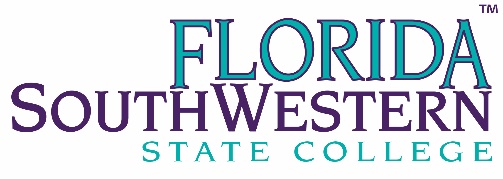 SAFETY COMMITTEE - MEMBER ATTENDANCE:   = present     A = absentClemence, BobCommunity Advocate Miller, ValerieCommittee Chair –General CounselMcCown, DillardFacilities - LeeSherman, J.R.Facilities – LeeASubic, AmandaScience Lab ManagerKruger, BernieFacilities – CharlotteAMitchell, ReggiePublic Safety – LeeANisson, Michael Professor Criminal JusticeADorelien ,Albert Residential LifeRoy Hepner, Pure & Applied Sci.AWhitmer, ElizabethHealth Info. Tech - LeeDavidson, Matthew\StudentABotts, BrianPrincipal, HS LeeAMillis, AdamHR/BenefitsNault, AlbertSchool of Business/TechnologySlisher, JessicaScience Lab ManagerKaiser, David Coordinator, Plant OperationsMayhew, JimHealth Professions – Rad.Brown, Stuart Theater ProfessorALehrian, Amanda Associate Dean, Student Affairs H/G CenterPerdomo, Elizabeth Coordinator, Clinical Placements, SOEADowd, FrankFaculty LibrarianAA.  MEETING CALLED TO ORDER:   2.04 pm                             Bldg. I-225 - Lee Campus                                                                                                                                                                                                                                                                                                                                                                                                (time)                                            (location) B.  Meeting minutes of the February 4, 2017 meeting were approved without changes.C. OLD BUSINESS:Hot KeysIT reports that Public Safety has been trained and all Faculty should be trained.  Faculty on the Safety Committee disagree and said they have not heard any information about the hot keys except through our committee meetings.  Bollards on the sidewalk between parking lots 3 & 4Bollards have been installed. Unsafe parking in lots 7 & 8No reports of problems in the parking lot. Master Key’s in CollierReggie was not present at the meeting, so we were unable to get an update on this item. Flashing Lights grantReggie was not present at the meeting, so we were unable to get an update on this item.Albert reports that many drivers aren’t stopping at the four way stop between the dorms and the Collegiate High School. Her reports that it got better after Public Safety monitored it for several weeks, but having problems again.Public safety number added to way finding Way finding consult will begin soon.Adequate lighting/sidewalks at the arenaDillard gave us an update that a crosswalk was added, as well as lighting around the Mary Lee Mann Lake.  All foot traffic will be directed from the arena to the Golf Cart Lane to the crosswalk onto the main campus. Loose bricks near S building Dillard gave an update that all bricks were inspected and fixed. Student walking path to Summerlin Road from the dorms Valerie gave an update that Santiago Arenas is working on a new map to add the sidewalks that were added around the Mary Lee Mann Lake.  Once complete will be distributed to students at the dorm. Update on the Charlotte Campus interior and parking light project Dillard gave a report that the lighting project for the Charlotte Campus would be started soon.  The plan is for lighting on the interior of campus first and then the parking lot.D. Accident/Incident Report ReviewAn update on Accident Incident reports was given. Several slips and falls were noted and no maintenance was required in relation to the accidents.E. New Business Warning signs about wildlife in lakes and bodies of water on campus Dillard reports that all areas on all three campuses have wildlife signs posted, but some were blown down by the hurricane and will be replaced. Chemical on Hendry/Glades Center Jessica reports that all chemicals have been labeled and the refrigerator has been disposed of and a new refrigerator purchased.  They have a new small storage cabinet with small quantities available.Amanda reports that ceiling drop down plugs are planned for this room for electronic equipment at each station. Golf carts with no lights turned on in evening and early morning Several members have reported concerns about golf carts being used in the evening and early morning do not have their lights on.  This is a safety concern and Valerie will follow up with public safety, GCA, and others on the campus who use carts.F.  ADJOURNMENT:   2:31 pm                                    NEXT MEETING DATE:  December 5, 2017 @ 2pm 